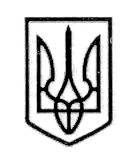                                         УКРАЇНАСТОРОЖИНЕЦЬКА МІСЬКА РАДАСТОРОЖИНЕЦЬКОГО РАЙОНУЧЕРНІВЕЦЬКОЇ ОБЛАСТІV сесія  VІІ скликанняР  І  Ш  Е  Н  Н  Я     № 175-5/201730 березня  2017 року                                                              м. СторожинецьПро набуття Сторожинецькою міськоюрадою права засновника Сторожинецької,Костинецької музичних  шкіл таСторожинецької  художньої школи Враховуючи рішення XIII позачергової сесії Сторожинецької  районної ради VII скликання від 30 березня 2017 року рішення № 28 - 13/2017 “Про вихід із засновників Сторожинецької, Костинецької музичних шкіл та Сторожинецької художньої школи”, керуючись Законом України „Про добровільне об’єднання територіальних громад”, статтями 25, 26 та 60 Законом України „Про місцеве самоврядування в Україні”,міська рада  вирішила:Сторожинецькій міській раді Сторожинецького району Чернівецької області набути право засновника Сторожинецької, Костинецької музичних шкіл та Сторожинецької художньої школи.Контроль за виконанням рішення покласти на першого заступника міського голови  Брижака П.М. та постійну комісію з питань освіти, фізичного виховання та культури  (Чернявська Т.К.).Сторожинецький міський голова                                    М.М.Карлійчук                   